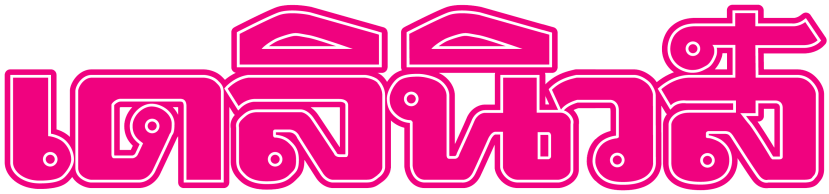 ข่าวประจำวันที่ 22 พฤษภาคม 2560 หน้า 15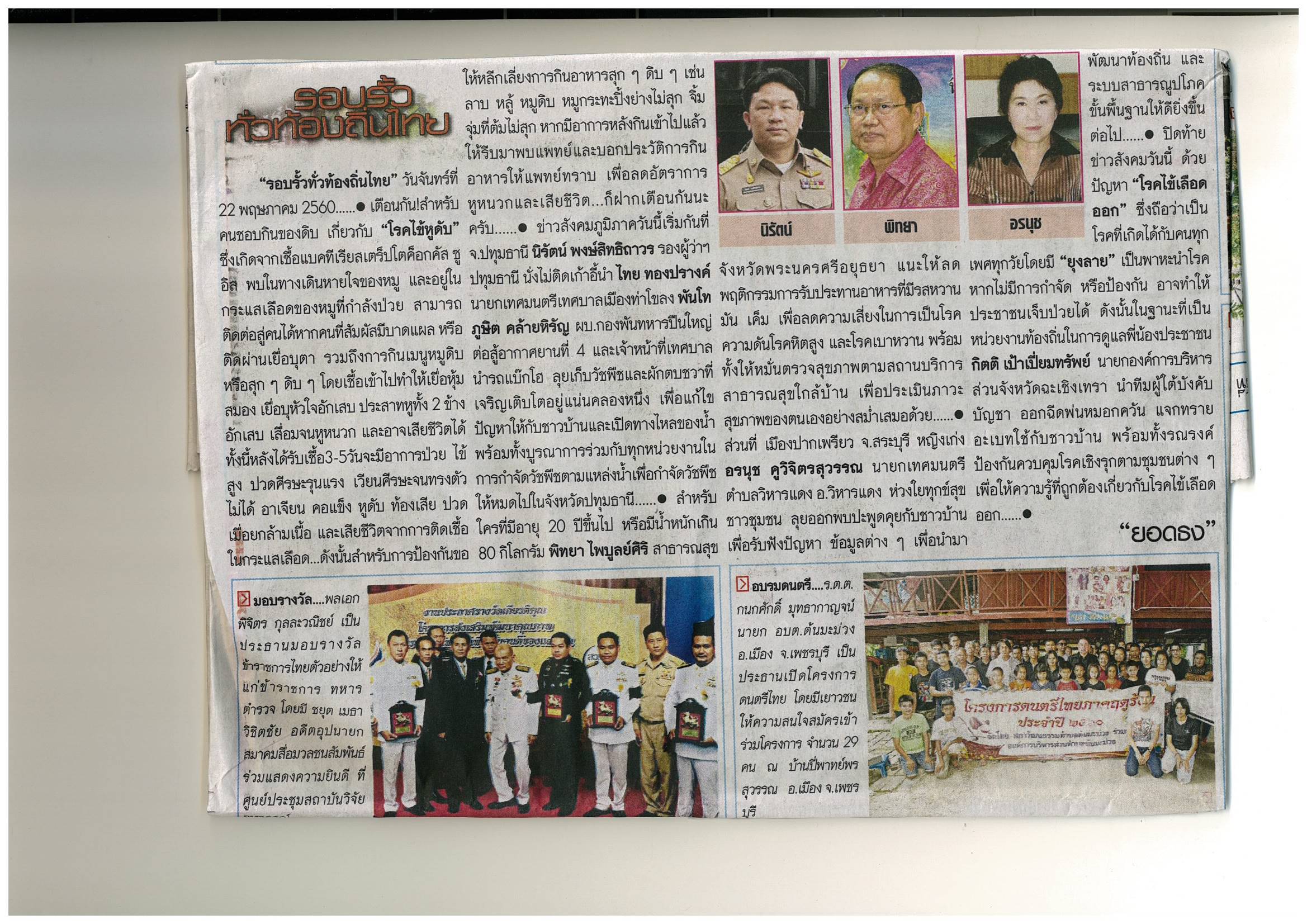 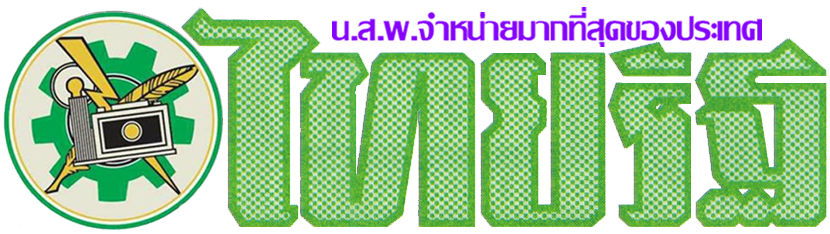 ข่าวประจำวันที่ 22 พฤษภาคม 2560 หน้า 12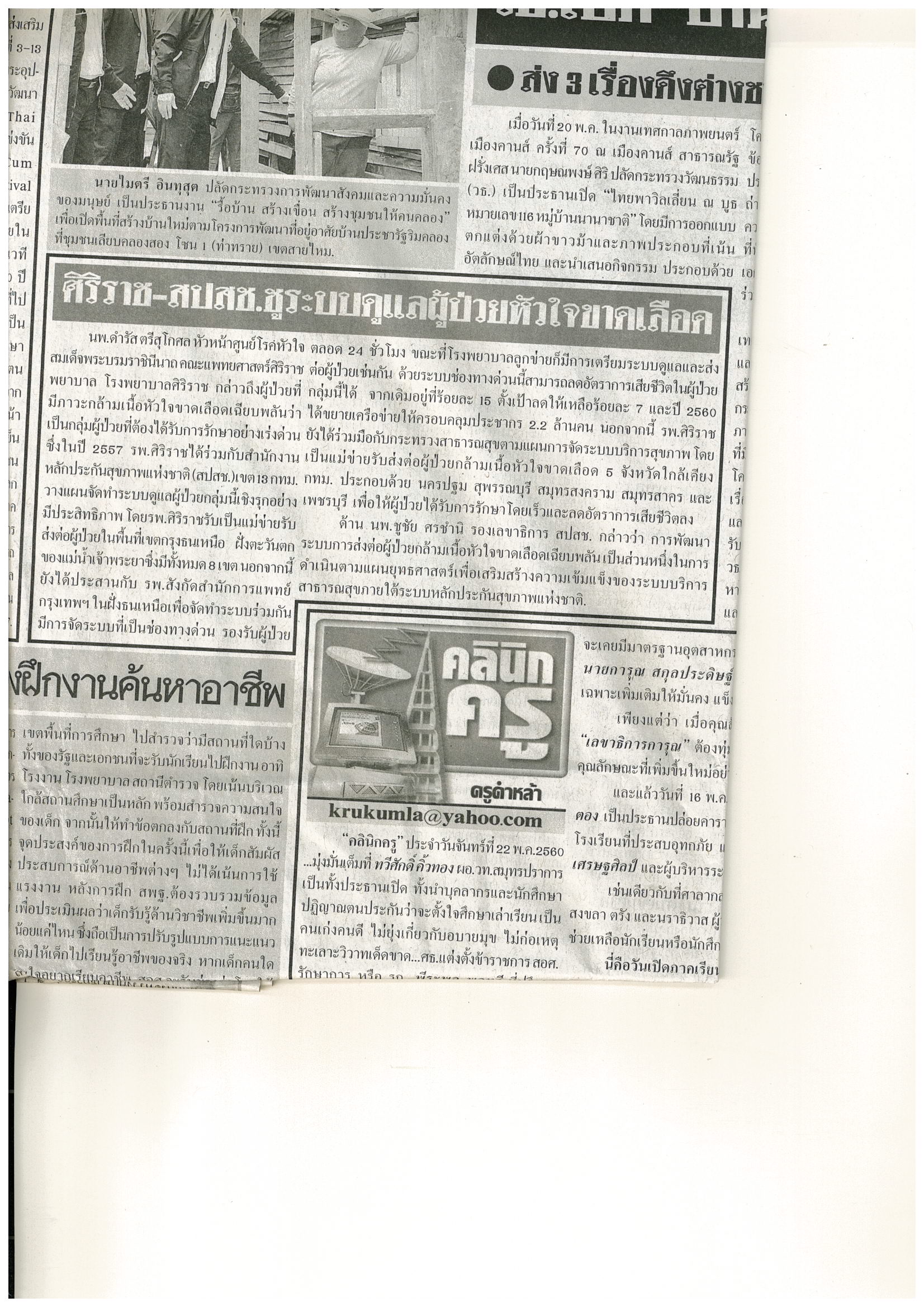 